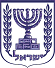 הכנסתלכבודיו"ר הכנסת, ח"כ יולי יואל אדלשטייןאדוני היושב ראש,אבקש להעלות על סדר יומה של הכנסת הצעה רגילה בנושא:מחקר הכלכלן הראשי: אי תעסוקת ערבים וחרדים יביא לקריסה כלכליתדברי הסבר:לכבוד

יו"ר הכנסת, ח"כ יולי יואל אדלשטיין

אדוני היושב ראש,


אבקש להעלות על סדר יומה של הכנסת הצעה רגילה בנושא:

מחקר הכלכלן הראשי: אי תעסוקת ערבים וחרדים יביא לקריסה כלכלית

 
 
דברי הסבר:
 
מחקר שנערך באגף הכלכלן הראשי במשרד האוצר, ע"י הכלכלן אסף גבע צופה כי תהיה קריסה כלכלית אם ישראל לא תגדיל את שיעור ההשתתפות בעבודה ואת השכר של הערבים והחרדים.
במקרה שהחרדים והערבים לא יגדילו את מידת ההשתלבות שלהם בשוק העבודה, כותב גבע, "תירשם התבדרות משמעותית של יחס החוב־תוצר עקב ירידה בהכנסות המגזר הציבורי ממסים. ממצא זה מדגיש את החשיבות של שילוב מגזרים אלה בשוק העבודה הן מבחינת שיעורי השתתפות והן מבחינת השכר ופריון העבודה. מציאות של 'עסקים כרגיל' תביא לפשיטת רגל פיסקלית בטווח הבינוני והארוך, לצד ירידה בקצב הצמיחה של התוצר ועלייה באי־שוויון". 


בכבוד רב,
חבר הכנסת ג'מאל זחאלקה
בכבוד רב,חבר הכנסת ג'מאל זחאלקה